D I G I T A L E    L E H R E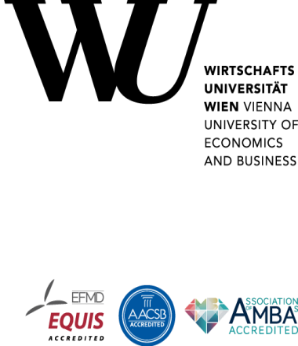 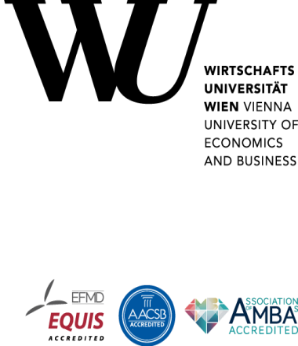 ShotlistEine Shotlist fokussiert auf die Reihenfolge der im Video präsentierten Inhalte. Das ist v. a. für die Produktion eines Videos in Teamarbeit wichtig.Szene#Shot#Visuelle GestaltungAuditive GestaltungDauer☑